7.0.8 Resume Writing Online Resourceshttp://www.gcflearnfree.org/resumewriting - Excellent and detailed self-paced course that explains how to craft a solid resume. http://workbloom.com/articles/resume/professional-resume-summary.aspx -  Goes over how to write an effective professional summary. http://www.quintcareers.com/Quintessential_Careers_Press/Words_Hired_By/Explores keyword strategies. 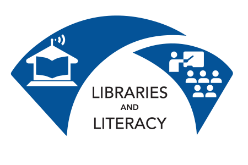 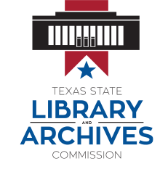 